Задача 3.1Задача 3.1Задача посвящена анализу переходного процесса в цепи первого порядка, содержащей резисторы, конденсатор или индуктивность. В момент времени t = 0 происходит переключение ключа К, в результате чего в цепи возникает переходной процесс.1. Перерисуйте схему цепи (см. рис. 3.1) для Вашего варианта (таблица 1).2. Выпишите числовые данные для Вашего варианта (таблица 2).3. Рассчитайте все токи и напряжение на С или L в три момента времени t:  0-,0+,∞4. Рассчитайте классическим методом переходный процесс в виде  Проверьте правильность расчетов, выполненных в п. 4, путем сопоставления их с результатами расчетов в п. 3.5. Постройте графики переходных токов и напряжения, рассчитанных в п. 4. Определите длительность переходного процесса, соответствующую переходу цепи в установившееся состояние с погрешностью 5%.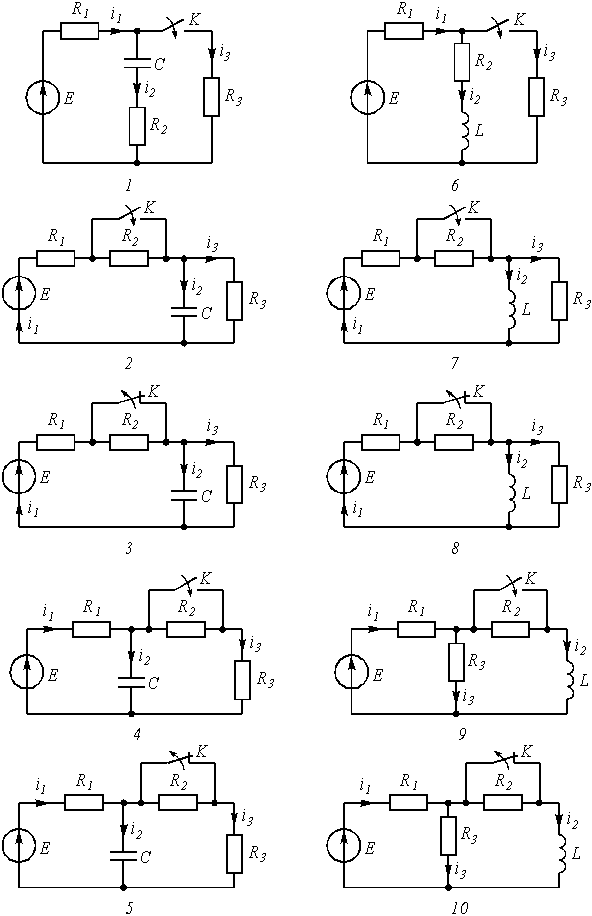 6. Рассчитайте ток   операторным методом.Задача 3.2Задача посвящена временному и частотному (спектральному) методам расчета реакции цепей на сигналы произвольной формы. В качестве такого сигнала используется импульс прямоугольной формы (видеоимпульс).Электрические схемы цепей (рис. 3.6) содержат емкости С или индуктивности L, а также сопротивления R. Для всех вариантов . В схемах, где имеется сопротивление , его величина . Во всех схемах входным напряжением  является прямоугольный импульс длительностью  и амплитудой .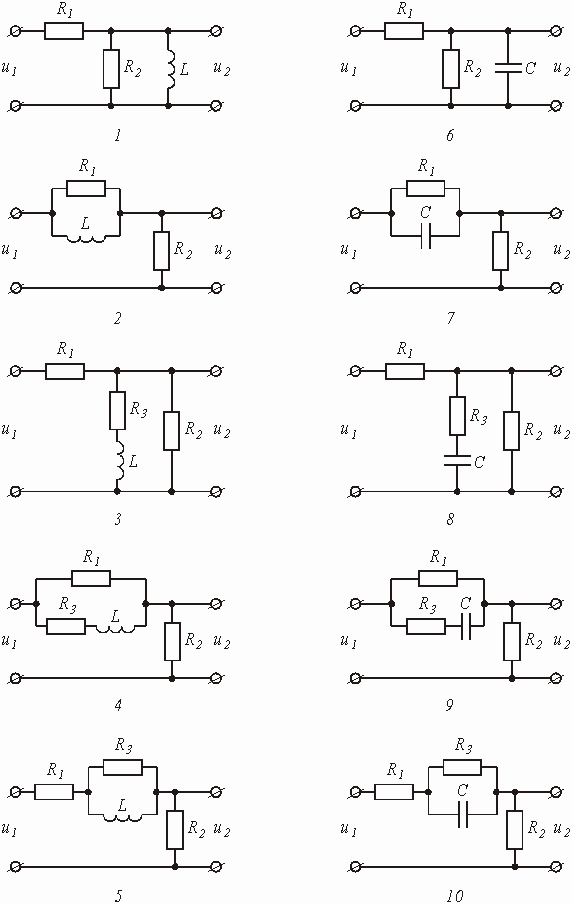 Временной метод расчета2. Рассчитайте переходную  и импульсную  характеристики цепи по напряжению классическим или операторным методами (по выбору).3. Рассчитайте реакцию цепи в виде выходного напряжений   используя:интеграл Дюамеля;интеграл наложения.Постройте временные диаграммы входного и выходного напряжений.Частотный метод расчета5. Рассчитайте комплексные спектральные плотности входного  и выходного  сигналов .Рассчитайте и постройте графики модулей  и модуля комплексной передаточной функции цепи , как функций от циклической частоты f в диапазоне частот С, нф или L, мГнR1 , кОмR2 кОмR3 кОмЕ, В1511212С, пф или L, мкГн, кОм , нс , В202356